How many objects can you see which could be used for a REACH RESCUE? Colour the objects which you would keep hold of, to reach the person in the water. 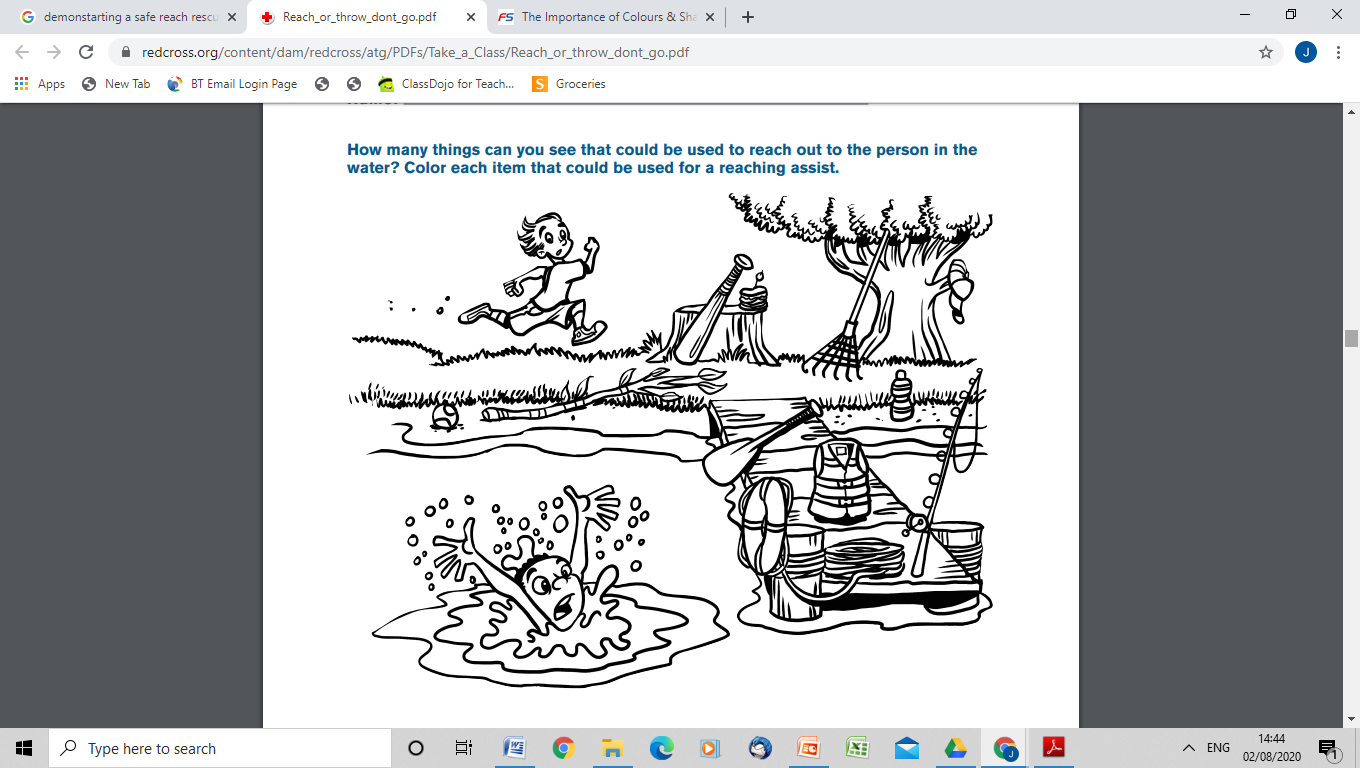 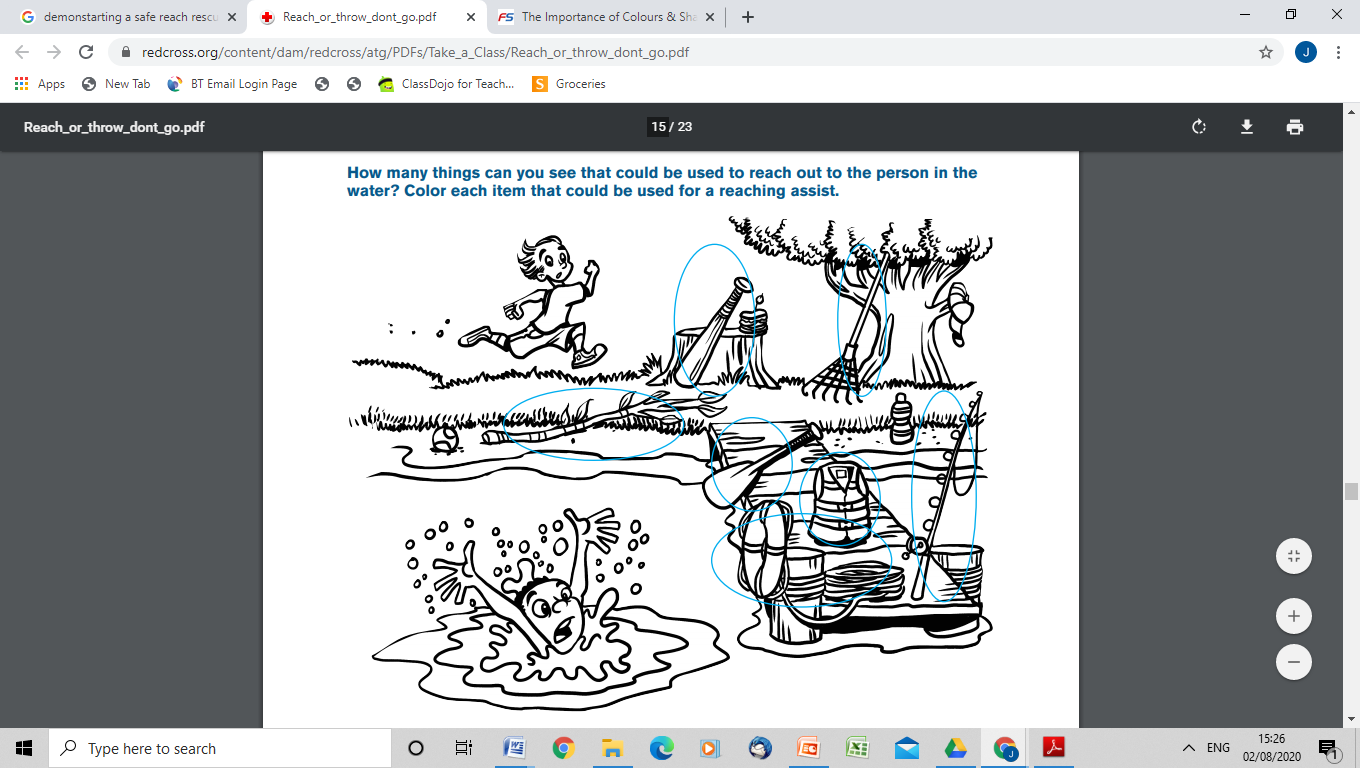 